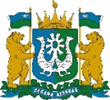 РЕГИОНАЛЬНАЯ СЛУЖБА ПО ТАРИФАМХАНТЫ-МАНСИЙСКОГО АВТОНОМНОГО ОКРУГА – ЮГРЫ(РСТ ЮГРЫ)ПРИКАЗОб установлении фиксированных тарифов на перевозки грузов, пассажиров и багажа воздушным транспортом на внутрирайонных авиалиниях, осуществляемые акционерным обществом
«ЮТэйр – Вертолетные услуги» на территории Октябрьского района Ханты-Мансийского автономного округа – Югрыг. Ханты-Мансийск28 марта 2023 г.	       № 11-нпВ соответствии с постановлением Правительства Российской Федерации от 7 марта 1995 года № 239 «О мерах по упорядочению государственного регулирования цен (тарифов)», Законом
Ханты-Мансийского автономного округа – Югры от 30 сентября 2008 года
№ 97-оз «О государственном регулировании цен  (тарифов)
на отдельные товары (услуги) в Ханты-Мансийском автономном      округа – Югры», постановлением Правительства Ханты-Мансийского автономного округа от 1 февраля 2001 года № 17-п «О регулировании цен (тарифов) на продукцию (товары, услуги) в Ханты-Мансийском автономном округе – Югре», постановлениями Правительства Ханты-Мансийского автономного округа – Югры от 4 мая 2007 года № 114-п   «Об утверждении Порядка рассмотрения и принятия решений об установлении цен, тарифов, надбавок и (или) их предельных уровней на отдельные товары, услуги на территории Ханты-Мансийского автономного округа – Югры», от 14 апреля 2012 года № 137-п «О Региональной службе по тарифам Ханты-Мансийского автономного округа – Югры», от 1 марта 2013 года № 63-п «О государственном регулировании цен (тарифов) на отдельные товары (услуги) в Ханты-Мансийском автономном округе – Югре», на основании обращения акционерного общества «ЮТэйр – Вертолетные услуги» и протокола правления Региональной службы по тарифам Ханты-Мансийского автономного  округа – Югры                         от 28 марта 2023 года № 11  п р и к а з ы в а ю:Установить на период с 23 апреля 2023 года по 22 апреля 2024 года фиксированные тарифы на перевозки грузов, пассажиров и багажа воздушным транспортом на внутрирайонных авиалиниях, осуществляемые акционерным обществом «ЮТэйр – Вертолетные услуги» на территории Октябрьского района Ханты-Мансийского автономного округа – Югры, согласно приложению к настоящему приказу.Исполняющий обязанности руководителя службы			                                          В.И. КибкалоПриложение
к приказу Региональной службы
по тарифам Ханты-Мансийского
автономного округа – Югрыот 28 марта 2023 года № 11-нпФиксированные тарифы на перевозки грузов, пассажиров и багажа воздушным транспортом на внутрирайонных авиалиниях, осуществляемые акционерным обществом «ЮТэйр – Вертолетные услуги» на территории Октябрьского района Ханты-Мансийского автономного округа – Югры№ п/пНаправлениеФиксированный тариф на перевозку 1 пассажира без учета стоимости бланка ТКП (с НДС) в рубляхФиксированный тариф на перевозку 1 кг багажа сверх установленной нормы бесплатного провоза (с НДС) в рублях Фиксированный тариф на перевозку 1 кг груза (с НДС) в рублях1.Сергино-Октябрьское787,0015,7415,742.Октябрьское-Сергино787,0015,7415,743.Сергино-Шеркалы2 004,0040,0840,084.Сергино-Перегребное3 239,0064,7864,785.Шеркалы-Перегребное1 233,0024,6624,666.Перегребное-Шеркалы1 233,0024,6624,667.Перегребное-Сергино3 239,0064,7864,788.Шеркалы-Сергино2 004,0040,0840,089.Сергино-Нижние Нарыкары5 065,00101,30101,3010.Октябрьское-Шеркалы1 233,0024,6624,6611.Октябрьское-Перегребное2 463,0049,2649,2612.Октябрьское-Нижние Нарыкары4 292,0085,8485,8413.Шеркалы-Нижние Нарыкары3 060,0061,2061,2014.Перегребное-Нижние Нарыкары1 826,0036,5236,5215.Нижние Нарыкары-Перегребное1 826,0036,5236,5216.Нижние Нарыкары-Шеркалы3 060,0061,2061,2017.Нижние Нарыкары-Октябрьское4 292,0085,8485,8418.Перегребное-Октябрьское2 463,0049,2649,2619.Шеркалы-Октябрьское1 233,0024,6624,6620.Нижние Нарыкары-Сергино5 065,00101,30101,30